Target Your Maths – Ratio and Proportion answers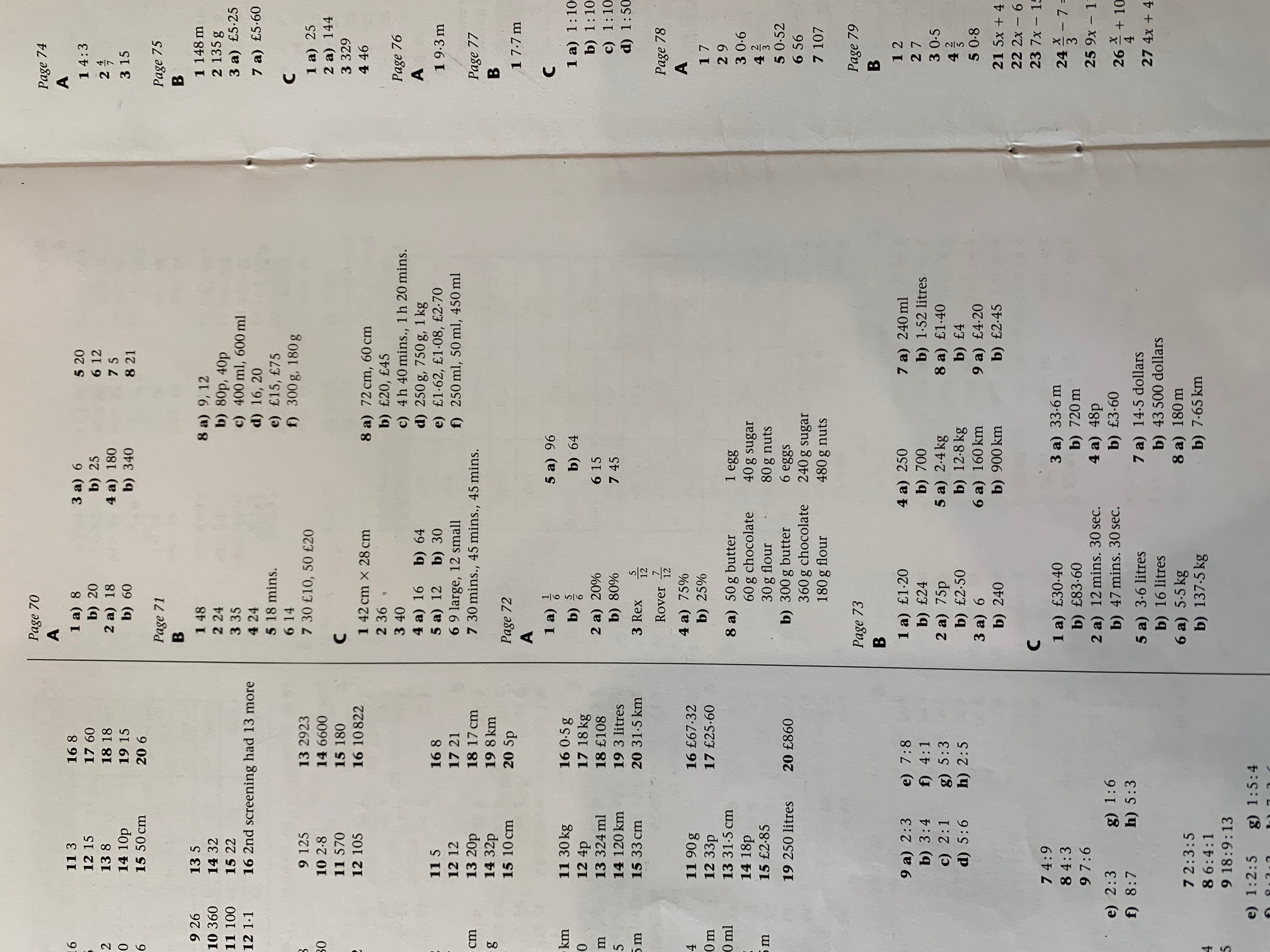 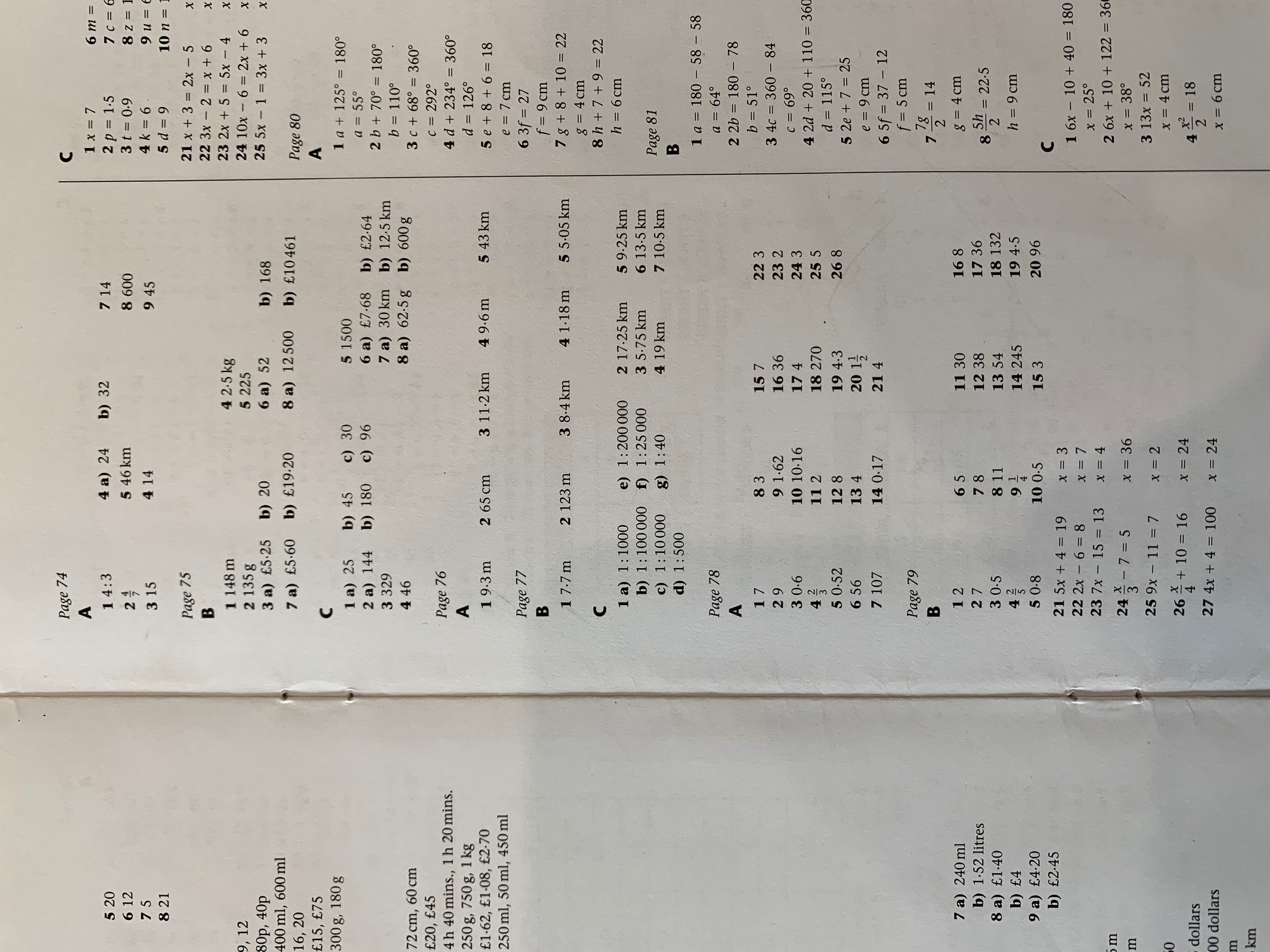 